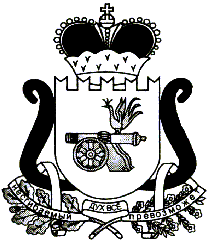 АДМИНИСТРАЦИЯ   МУНИЦИПАЛЬНОГО ОБРАЗОВАНИЯ«ЕЛЬНИНСКИЙ  РАЙОН» СМОЛЕНСКОЙ ОБЛАСТИП О С Т А Н О В Л Е Н И Е от  19.12.2019  № 758г. ЕльняО внесении изменений муниципальную программу «О мерах по противодействию терроризму и экстремизму на территории муниципального образования «Ельнинский район» Смоленской области»Администрация муниципального образования «Ельнинский район» Смоленской областип о с т а н о в л я е т:Внести следующее изменение в муниципальную программу «О мерах по противодействию терроризму и экстремизму на территории муниципального образования «Ельнинский район» Смоленской области», утвержденную постановлением Администрации муниципального образования «Ельнинский район» Смоленской области от 12.12.2013 № 754 (в редакции постановлений Администрации муниципального образования «Ельнинский район» Смоленской области от 05.02.2015 № 54, от 05.03.2015 № 128, от 23.11.2015 № 474, от 07.07.2016 № 697, от 02.11.2016 № 1101, от 20.03.2017 № 264, от 09.10.2017 № 698, от 19.02.2019 № 115):1.1. В плане реализации муниципальной программы «О мерах по противодействию терроризму и экстремизму на территории муниципального образования «Ельнинский район» Смоленской области» позицию «-установка камер видеонаблюдения на здании администрации муниципального образования «Ельнинский район» Смоленской области» изложить в новой редакции:2. Контроль за исполнением настоящего постановления возложить на заместителя Главы муниципального образования «Ельнинский район» Смоленской области М.А. Пысина.Глава муниципального образования «Ельнинский район» Смоленской области 				Н.Д. Мищенков - приобретение ручных металлоискателейАдминистрация муниципального образования «Ельнинский район» Смоленской областиБюджет муниципального образования «Ельнинский район» Смоленской области10,00,00,00,00,00,010,00,00,0хххххххх